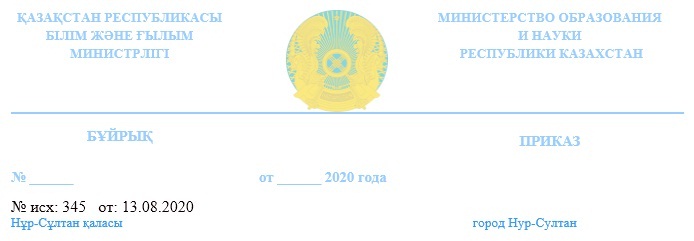 Об утверждении Методическихрекомендаций по осуществлениюучебного процесса в организациях образованияв период ограничительных мер, связанныхс распространением коронавирусной инфекцииВ целях обеспечения сохранности жизни и здоровья обучающихся и воспитанников, педагогов, других работников организаций образования, 
а также для предупреждения распространения коронавирусной инфекции COVID-19 в период пандемии, объявленной Всемирной организацией здравоохранения,ПРИКАЗЫВАЮ:1. Утвердить прилагаемые к приказу: Методические рекомендации по осуществлению воспитательно-образовательного процесса в дошкольных организациях и в классах предшкольной подготовки в период ограничительных мер,связанных с распространением коронавирусной инфекции,согласно приложению1 к настоящему приказу;Методические рекомендации по осуществлению учебного  процесса в организациях среднего образования в период ограничительных мер,связанных с распространением корона вируснойинфекции, согласноприложению2 к настоящему приказу;Методические рекомендации по осуществлениюучебного процесса в организациях технического и профессионального, послесреднего образования в период ограничительных мер,связанных с распространением коронавирусной инфекции,согласно приложению3 к настоящему приказу;Методические рекомендации по осуществлению учебного процесса в организациях высшего и послевузовского образования в период ограничительных мер,связанных с распространением коронавирусной инфекции, согласно приложению4 к настоящему приказу;2.Структурным подразделениям и ведомствам Министерства образования и науки Республики Казахстан принять меры, вытекающие изнастоящего приказа и прилагаемых Методических рекомендаций.3. Контроль за исполнением настоящего приказа возложить на курирующего вице-министра образования и науки Республики Казахстан.Результаты согласования
13.08.2020 08:32:36: Зейнуллаулы А. З. (Управление правового обеспечения) - - cогласовано без замечаний
13.08.2020 09:06:15: Мелдебекова М. Т. (Комитет дошкольного и среднего образования) - - cогласовано без замечаний
13.08.2020 09:06:15: Мелдебекова М. Т. (Комитет дошкольного и среднего образования) - - cогласовано без замечаний
13.08.2020 09:41:53: Сейтак С. М. (Управление развития государственного языка) - - cогласовано без замечаний
13.08.2020 09:43:06: Кобенова Г. И. (Комитет по обеспечению качества в сфере образования и науки) - - cогласовано без замечаний
13.08.2020 09:55:30: Кудеринова А. М. (Комитет дошкольного и среднего образования) - - cогласовано без замечаний
13.08.2020 10:37:29: Имангалиев Е. Н. (Комитет по охране прав детей) - - cогласовано без замечаний
13.08.2020 14:56:01: Каринова Ш. Т. (Руководство) - - cогласовано без замечаний
13.08.2020 17:46:48: Дауленов М. М. (Руководство) - - cогласовано без замечаний
Приложение 3к приказу Министра образованияи науки Республики Казахстанот «13» августа 2020 года № 345Методические рекомендациипо организации учебного процесса в организациях технического и профессионального, послесреднего образования в период ограничительных мер, связанных с недопущением распространения коронавирусной инфекцииГлава 1. Общие положения1.Настоящие Методические рекомендации по организации учебного процесса в организациях технического и профессионального, послесреднего образования (далее - ТиПО) в период ограничительных мер,связанных с недопущением распространения коронавирусной инфекции разработаны в помощь организациям образования, с целью эффективной организации образовательного процесса и реализации академической политики в 2020-2021 учебном году. Методические рекомендации используются всеми организациями ТиПОнезависимо от форм собственности.	2. Формы организации учебного процесса в организациях ТиПО определяются в зависимости от санитарно- эпидемиологической ситуации:	1) при усиленном карантинном режиме- дистанционный формат (с использованием дистанционных образовательных технологий (далее - ДОТ); 	2) при устойчивом сокращении заболеваемостиосуществляетсякомбинированный формат с соблюдением строгих мер санитарной безопасности;	3) при дальнейшем устойчивом улучшении санитарно-эпидемиологической ситуации- штатный режим с соблюдением строгих мер санитарной безопасности;	4) полный штатный режим с соблюдением мер санитарной безопасности.	3. В штатном режимес соблюдением санитарных мер безопасности допускается работа колледжей, расположенных в сельских населенных пунктах и малых городах (по определению местных исполнительных органов и согласованию главных государственных санитарных врачей соответствующих территорий), а также колледжей при Комитете уголовно-исполнительной системы Министерства внутренних дел Республики Казахстан и Республиканского государственного учреждения «Кадетский корпус Министерства обороны Республики Казахстан» (до 15 обучающихся в группах).4. Новый учебный год в условиях активности COVID-19 обусловливает осуществление организационных мероприятий по следующим направлениям: 1) обеспечение санитарно-эпидемиологического режима (далее - СЭР) в учебных корпусах и общежитиях;2) ознакомление всех работников и обучающихся с Регламентом обеспечения СЭР;3) организация образовательной деятельности с учетом карантинных условий;4) повышение квалификации педагогов для приобретения навыков работы с использованием ИКТ;	5) разработка собственного образовательного контента (онлайн курсов) на различных образовательных платформах;6) мониторинг качества обучения в контексте политики обеспечения качества;7) обеспечение системой идентификации личности при проведении промежуточной и итоговой аттестаций;Цель Настоящих рекомендаций – оказание методической помощи в организации образовательного процесса в формате дистанционного или смешанного обучения в условиях карантина.5. Настоящие рекомендации направлены на решение следующих задач: 1) организацию образовательного процесса в формате дистанционного обучения и обеспечение его качества; 2) обеспечение санитарно-эпидемиологического режима в учебных корпусах, общежитиях и на территории организации ТиПО;3) рекомендации по использованию технологий/методов обучения;4) интеграция всех видов профессиональных практик и теоретического обучения;5) разработка собственных курсов на интернет платформах;6) обеспечение системой идентификации личности при проведении промежуточной и итоговой аттестации в дистанционном формате.Глава 2. Порядок организации учебного процесса в дистанционном формате6. По всем специальностям все теоретические занятия проводятся в дистанционном формате. Лабораторные и практические занятия, производственное обучение и профессиональная практика - в штатном формате, при этом данные занятия переносятся на более поздние сроки. При необходимости производственное обучение и профессиональная практика, лабораторные работы и практические занятия промежуточных курсов переносятся на другие сроки периода обучения.7. Допускается использование виртуальных лаборатории, симуляторов, тренажеров, позволяющих обучающимся осваивать профессиональные компетенции. В этом случае производственное обучение, профессиональная практика, лабораторные работы и практические занятия проводятся в дистанционном формате.		  8. Преимущественно учебный процесс будет организован в дистанционном формате с использованием ДОТ.	В колледжах по педагогическим, экономическим, социально-гуманитарным специальностям и специальностям в сфере информационных технологий проводится 100 % дистанционное обучение. 	По техническим, технологическим, аграрным направлениям, по специальностям медицины и искусства теоретические занятия проводятся в дистанционномформате.  Занятия, требующие работу в штатном формате переносятся на более поздние сроки. 	9. Учебный процесс с использованием ДОТ организовывается в соответствии с установленной учебной нагрузкой, рабочими учебными планами, учебными программами, графиком учебного процесса и расписанием занятий. При необходимости в график учебного процесса, содержание учебных программ вносятся коррективы, вызванные необходимостью создания гибкой организационной формы обучения.	10. Для организации учебного процесса с использованием ДОТ в организациях ТиПО требуется наличие:1) Интернет-платформы и/или автоматизированной информационной системы со страницами, содержащими учебно-методическую и организационно-административную информацию для обучающихся;2) коммуникационных каналов связи, обеспечивающих подключение к сети Интернет;3) цифровых образовательных ресурсов;4) сетевых систем управления обучением, учебным контентом или сервиса;5) тестирующих комплексов;6) педагогов, прошедших подготовку.11. При реализации образовательных программ с использованием ДОТ организация образования самостоятельно:1) создает условия для функционирования информационно-образовательной среды.2) определяет порядок оказания учебно-методической помощи обучающимся, в том числе в форме индивидуальных консультаций, оказываемых дистанционно с использованием информационных и телекоммуникационных технологий;3) определяет соотношение объема занятий, проводимых путем непосредственного взаимодействия педагога с обучающимся, и занятий с применением ДОТ;4) обеспечивает доступ всем участникам образовательного процесса к информационной системе, в которой находится весь учебный, справочный и методический материал, система тестирования, к различным электронным ресурсам и источникам;5) принимает управленческие решения при возникновении обстоятельств, не зависящих от действий участников образовательного процесса. 	12. Организация ТиПО имеет право применения любых технологий обучения, обеспечивающих качество знаний в соответствии с требованиями государственных общеобязательных стандартов технического и профессионального, послесреднего образования (далее - ГОСТиПО).	Организация ТиПО самостоятельно осуществляет выбор интернет-платформы для организации дистанционного обучения, наиболее подходящей по функционалу и контенту учебным прграммам, реализуемым учебным заведением.13. Организация образования. проводит ознакомление участников образовательного процесса с технологиями и системой обучения.14. Консультации осуществляются в форме индивидуальных и групповых занятий. Взаимодействие педагога и обучающегося осуществляется с помощью различных видов связи. 	15. Теоретические занятия проводятся дистанционно с помощью различных видов связи, в том числе с использованием видео – стриминга. 	Обучение с применением ДОТ основывается на сочетании дистанционных учебных занятий в режиме онлайн или офлайн и самостоятельной работы обучающихся.  Непрерывная длительность онлайн-занятий для обучающихся не превышает 35 минут.16. Прохождение профессиональной практики, производственного обучения переносится на более поздние сроки учебного семестра. 	17. При обучении лиц с особыми образовательными потребностями дистанционные образовательные технологии должны предусматривать возможность приема-передачи информации.18. Расписание занятий должно соответствовать по объему, содержанию учебному плану, обеспечивать равномерную загрузку обучающихся всеми видами учебных занятий в течение учебного периода (до конца периода обучения должны быть проведены все учебные занятия по соответствующей учебной дисциплине/модуля и с учетом требований к объему еженедельной учебной нагрузки).19. Педагогам запрещается посещение преподавательской, проведение внеклассных мероприятий и родительских собраний. Все мероприятия, оперативные совещания проводятся в дистанционном формате.	20. Проведение всех видов мероприятий с массовым скоплением людей, в том числе культурных, воспитательных, массовых спортивных мероприятий в период ограничительных мер,связанных с распространением коронавирусной инфекции запрещается.	21. Учебно-методическое обеспечение учебного процесса с применением дистанционных образовательных технологий осуществляется   в соответствии с порядком формирования учебно-методических комплексов, приведенном Приложении 1.22. Организация занятий с использованием дистанционных образовательных технологии осуществляется в соответствии с порядком, приведенном в Приложении 2.23. Проведение текущего контроля успеваемости, промежуточной и итоговой аттестации обучающихся осуществляется в соответствии с порядком, приведенном вПриложении 3.	24. Учебный процесс в период ограничительных мер,связанных с распространением коронавирусной инфекции, организуется в соответствии с требованиями, приведенными в Приложении 4.   25.  Участники учебно-воспитательного процесса организаций ТиПО осуществляют деятельность в соответствии c функциями, приведенными вПриложении 5.	    26. В общежитиях организации ТиПО создаются условия для студентов, проживающих отдаленных населенных пунктах и не имеющих возможности обучения в дистанционном формате (слабый интернет, отсутствие персонального компьютера и другие).27. Проживание в общежитии студентов с учетом санитарно – эпидемиологических требований осуществляется в соответствии с порядком, приведенном в Приложении 6.28.В штатном режимес соблюдением санитарных мер безопасности допускается работа колледжей, расположенных в сельских населенных пунктах и малых городах, а также колледжей при Комитете уголовно-исполнительной системы Министерства внутренних дел Республики Казахстан и Республиканского государственного учреждения «Кадетский корпус Министерства обороны Республики Казахстан» (до 15 обучающихся в группах).При этом необходимо:1) составление расписания занятий с указанием времени начала и завершения для исключения одномоментного контакта и скопления студентов;2) увеличение смен, путем сокращения продолжительности занятиядля сокращения физических контактов;3) обучение в группах или подгруппах (в пределах дня или по дням недели) с соблюдением всех санитарных норм;4) исключение кабинетной системы;5) организация перемен между занятиями в разное время для разных групп;6) проветривание, кварцевание кабинетов и всех помещений;7) мытье рук и использование специальных средств;8) обеспечение режима ношения масок;9) влажная уборка кабинетов после каждого второго занятия; 10) влажная уборка между сменами в коридорах, рекреациях, холлах и других помещениях;11) функционирование медицинских кабинетов и изоляторов для ежедневного замера температуры, выявления симптомов заболеваний, изоляции, в случаях выявления заболевших, объявления карантина и перехода на дистанционное обучение всей группы, контроля состояния обучающихся групп, с последующим возвращением группы в штатный режим, наличие договора с медицинским учреждением (поликлиника, стационар) на внеочередное обслуживание и оказанием помощи в случае необходимости.29. Государственная стипендия обучающимся организаций ТиПО выплачивается ежемесячно в соответствии с постановлением Правительства Республики Казахстан от 7 февраля 2008 года № 116 «Об утверждении Правил назначения, выплаты и размеров государственных стипендий обучающимся в организациях образования».30. Отменяется работа столовой (буфетов). Компенсация взамен питания выплачивается в соответствии с постановлением Правительства Республики Казахстан от 12 марта 2012 года № 320 «Об утверждении размеров, источников, видов и Правил предоставления социальной помощи гражданам, которым оказывается социальная помощь».31. Порядок работы педагогов и иных работников организаций ТиПО и условия оплаты определяются трудовым, коллективным договорами в соответствии с трудовым законодательством.Педагоги и иные работники организаций ТиПО осуществляют профессиональную деятельность непосредственно в организации образования и (или) в дистанционном формате по заявлению в произвольной форме. При этом работодатель с принятием соответствующего акта вправе самостоятельно определить следующие группы согласно трудового законодательства:работников, обеспечивающих жизнедеятельность и функционирование организаций образования (административно-вспомогательный, технический персонал);работников, осуществляющих трудовые функции по обеспечению образовательного процесса и мониторинга посещаемости уроков на основе дистанционных образовательных технологий (в том числе для педагогов по всем предметам, осуществляющих непосредственно учебно-воспитательный процесс; психологов, оказывающих психологическую помощь в виде консультацийи других форм; социальных педагогов, библиотекарей, осуществляющих работу онлайн-библиотеки другую дистанционную работу; дефектологов,осуществляющих индивидуальные онлайн-консультации, сурдопедагогов; лаборантов, осуществляющих проведение и проверку выполнения в дистанционном режиме лабораторных и практических работ и так далее).Глава 3. Организация учебного процесса в комбинированном формате с соблюдением строгих мер санитарной безопасности  32. При устойчивом сокращении уровня заболеваемости осуществляется постепенный переход колледжа в комбинированный формат.33. Учебные занятия будут организованы в дистанционном и штатном режиме.При штатном режиме обучение осуществляется в группах (или подгруппах) с чередованием дней и (или) дисциплин (в пределах дня или по дням недели) с соблюдением всех санитарных норм;34. Первыми переходят на традиционный режим студенты выпускных групп. Обучающиеся промежуточных курсов продолжают обучаться в дистанционном формате.35. Производственное обучение и профессиональная практика, лабораторные работы и практические занятияпроводятся полностью или частично на  базе предприятий или в организациях ТиПО (в зависимости от специфики специальностей) в малых группах с соблюдением дистанции.При необходимости производственное обучение и профессиональная практика, лабораторные работы и практические занятия переносятся на другие сроки.	36.При организации обучения в комбинированном формате необходимо:1)составление двух расписаний: отдельно аудиторных занятий с указанием времени их начала и завершения;2) закрепление за каждой группой учебного помещения, организовав обучение и пребывание в строго закрепленном помещении;3) проведение занятий в аудиториях с учётом соблюдения дистанции не менее двух метров, проводить с отменой кабинетной системы с усилением санитарного и эпидемиологического режима;4) организация перерывов между занятиями индивидуально для каждой группы;5) закрытие читальных залов в библиотеках;6) проведение инструктажа студентов, педагогов, мастеров производственного обучения, других работников, родителей (законных представителей) о соблюдении санитарно-гигиенических требований. Функционирование медицинских кабинетов и изоляторов для ежедневного замера температуры, выявления симптомов заболеваний, изоляции, в случаях выявления заболевших, объявления карантина и перехода на дистанционное обучение всей учебной группы, контроля состояния здоровья обучающихся, возвращения учебной группы в штатный режим;7) ежедневный мониторинг посещений медицинским работником и наблюдение за состоянием здоровья студентов и других сотрудников.	На проведение аудиторных занятий не допускаются с их согласия лица старше 65 лет и лица, состоящие на диспансерном учете по болезни.	37. Учебно-методическое обеспечение учебного процесса с применением дистанционных образовательных технологий осуществляется   в соответствии с порядком формирования учебно-методических комплексов, приведенном вПриложении 1.38. Организация занятий с использованием дистанционных образовательных технологии осуществляется в соответствии с порядком, приведенном в Приложении 2.39. Проведение текущего контроля успеваемости, промежуточной и итоговой аттестации обучающихся осуществляется в соответствии с порядком, приведенном в Приложении 3.          40. Учебный процесс в период ограничительных мер,связанных с распространением коронавирусной инфекции, организуется в соответствии с требованиями, приведенными в Приложении 4.   41.  Участники учебно-воспитательного процесса организаций ТиПО осуществляют деятельность в соответствии c функциями, приведенными вприложении 5.42. Проживание в общежитии студентов с учетом санитарно – эпидемиологических требований осуществляется в соответствии с порядком, приведенном в приложении № 6.	43. Отменяется работа столовых (буфетов). Для организации питания студентов, проживающих в общежитиях допускается работа столовых (буфетов) исключительно на вынос. При этом объект общественного питания соблюдает все требования согласно действующих нормативных правовых актов и Постановлений Главного государственного санитарного врача Республики Казахстан и территорий.	44. Проведение всех видов мероприятий, в том числе культурных, воспитательных, массовых спортивных мероприятий в период ограничительных мер,связанных с недопущением распространения коронавирусной инфекции проводятся в малых группах со строгим соблюдением санитарных требований и (или) дистанционно.Глава 4. Организация учебного процесса в штатном режиме с соблюдением строгих мер санитарной безопасности 45. При дальнейшем устойчивом улучшении санитарно-эпидемиологической ситуации обучающиеся первых и промежуточных курсов переходят в штатный режим с соблюдением строгих мер санитарной безопасности.Осуществляется постепенное возобновление работы колледжа.При организации штатного режима обучения ограничить работу педагогов, относящихся к группе риска, имеющих следующие показания: 1) возраст старше 65 лет;2) имеющие сопутствующие БСК (артериальная гипертония, ХСН и другие);3) сопутствующие хронические заболевания верхней дыхательной системы (ХОБЛ, БА, фиброзные изменения в легких);4) эндокринопатии (сахарный диабет, метаболический синдром, ожирение и другие);5) иммунодефицитные состояния (онкологические, гематологические, больные на иммуносупрессивной терапии и др.);6) беременные женщины;7) другие тяжелые хронические заболевания.Преподавателей, имеющих данные показания, рекомендуется переводить на дистанционную работу.Глава 5. Организация учебного процесса в полном штатном режиме с соблюдением строгих мер санитарной безопасности46. При благополучной санитарно-эпидемиологической ситуации организация ТиПО начинает функционировать в полном штатном режиме. 47. Восстанавливается расписание занятий, режим сменности, перемен. Возобновляется работа студенческих общежитий. 48. Питание в столовой организовывается в установленном порядке.Приложение 1к Методическим рекомендациямпо организации учебного процесса в организациях технического и профессионального, послесреднего образования в период ограничительных мер, связанных с недопущением распространения коронавирусной инфекции Порядок формирования учебно-методических комплексов и цифровых образовательных ресурсов  Для обеспечения обучающихся учебно-методическими материалами необходимо наличие учебно-методических комплексов (далее - УМК) и цифровых образовательных ресурсов (далее - ЦОР) по дисциплинам (модулям) в соответствии с рабочими учебными программами.УМК и ЦОР используются как в сетевом, так и в кейсовом вариантах в зависимости от потребностей и возможностей обучающихся. УМК и ЦОР включают: рабочий учебный план и программа, электронный учебник, тестовые материалы, материалы для контроля качества усвоения материала, методические рекомендации для обучающегося по изучению дисциплины (модуля), организации текущего контроля успеваемости, рекомендаций для обучающегося по организации самостоятельной работы (подробно описывается объеми последовательностьработы), учебные (дидактические) пособия и другие. При необходимости УМК и ЦОР дополняются справочными материалами, литературой, ссылками на электронные ресурсы.Требования к содержанию УМК и ЦОР:1) актуальность и полнота информации, компактность ее представления. Материалы УМК и ЦОР должны быть максимально информативным и понятным, можетпостоянно дополняться;2) комплексный характер: УМКи ЦОР должен содержать методическое обеспечение к видам и формам учебной деятельности студента;3) четкая структуризация учебного материала: информация должна быть цельной и представлять собой некоторый завершенный смысл;4) наглядность и понятность учебного материала: желательно использовать таблицы, схемы, рисунки, диаграммы, мультимедийные объекты (обучающие ролики, видео, звук, анимация и другие), а также разнообразные вспомогательные материалы (глоссарий, список литературы, тесты, справочники, методические указания).К материалам прилагается сопроводительная записка, которая создается в электронном текстовом формате. В сопроводительной записке автор может написать любые разъяснения по курсу и рекомендации к его оформлению.Текст создается в текстовом редакторе в следующем формате: шрифт Times New Roman, размером 12. Если текст был сканирован, то он должен быть тщательно проверен на предмет корректности распознавания. Проверяется орфография и пунктуация.Выделение частей текста (курсивом, жирным) должно быть четко обусловлено по смыслу. Материал, дополняющий текст документа, допускается помещать в приложениях.Приложения оформляются как продолжение документа на последующих его листах или выпускают в виде самостоятельного документа.Названия всех фрагментов содержания должны четко соответствовать заголовкам разделов в оглавлении.Количество иллюстраций должно быть достаточным для пояснения излагаемого текста. Иллюстрации могут быть расположены по текстуили даны в приложении. При использовании в содержании УМК, ЦОР и иных авторов, в том числе полученных через Интернет-ресурсы, необходимо указывать источники материалов (иллюстраций, чертежей, аудио- и видеофайлов и другие). Учебно-методические материалы сконцентрированы на официальном сайте некоммерческого акционерного общества «Talap». На сайте также размещен единый Каталог видеоуроков, электронных учебников и дополнительных материалов для общего пользования.Приложение 2к Методическим рекомендациямпо организации учебного процесса в организациях технического и профессионального, послесреднего образования в период ограничительных мер, связанных с недопущением распространения коронавирусной инфекции Порядок организация занятий с использованием дистанционных образовательных технологий Занятия с использованием ДОТ проводятся по следующей схеме: Проведение онлайн-занятия +самостоятельная работа с учебно-методическими материалами по теме и проведение текущего контроля успеваемости обучающихся. Проведение онлайн-занятияПри проведении онлайн-занятий преподаватель может использовать различные средства обучения: презентации, видеоуроки, интерактивные плакаты, веб-сайты и другие. Онлайн-занятия проводятся по утвержденному расписанию занятий с помощью онлайн ресурса. Порядок проведения онлайн-занятия:1 шаг.Составление плана онлайн-занятия. 2 шаг.Техническая организация онлайн-занятия. 3 шаг. Подготовка видеоматериала.Видеоматериал должен содержать следующие структурные компоненты:	1) вступительная часть - приветствие, озвучивание темы, цели и задачи занятия; определение места изучаемой темы внутри дисциплины/ модуля, краткое описание схемы занятия, рекомендации для обучающимся по просмотру видеоматериала;	3) содержательная часть – последовательно и системно излагается учебный материал согласно плану занятия с использованием необходимого учебного материала и выбором методов, средств и технологий обучения; 	3) заключительная часть - выводы, рекомендации, обучающимся после просмотра видеоурока, рекомендуемая литература и Интернет источники для дополнительного изучения темы, заключительная фраза.Длительность видеоматериала не должна превышать десяти минут.Видеоматериал сопровождается демонстрацией изображений, видеофрагментов и другими.4 шаг.Проведение онлайн-занятия.Основное содержание онлайн занятия включает: вступление (приветствие, проверка качества сети и подключенных студентов, оглашение правил проведения занятия); презентация учебного материала; вопросы-ответы.Внешний вид преподавателя должен соответствовать деловому стилю, который отличают официальность, сдержанность, аккуратность и не должен противоречить общепринятым нормам приличия. Речь преподавателя должна быть грамотной, разборчивой и доступной для обучающихся; произношение отчетливым и ясным. Преподаватель должен убедительно, свободно и в достаточной мере эмоционально излагать материал, создавая эффект живого общения со студентами. 5 шаг.Закрепление изученного материала.Все материалы размещаются на интернет - платформе и прикрепляются к каждой теме, доступны для скачивания и просмотра в любое время.Часть занятий, которые невозможно освоить с использованием ДОТ, допускается перенести на следующий академический период (за исключением выпускных групп) взамен на освоение части учебного материала, которую возможно освоить с использованием ДОТ. Таблица. Пример определения содержания дистанционного курса по дисциплине/модулюПриложение 3к Методическим рекомендациямпо организации учебного процесса в организациях технического и профессионального, послесреднего образования в период ограничительных мер, связанных с недопущением распространения коронавирусной инфекции Порядок проведения текущего контроля успеваемости,промежуточной и итоговой аттестации обучающихсяТекущий контроль успеваемости, промежуточная и итоговая аттестация обучающихся организаций ТиПО осуществляются согласно приложению 2 к приказу Министра образования и науки Республики Казахстан от 18 марта 2008 года №125 «Типовые правила проведения текущего контроля успеваемости, промежуточной и итоговой аттестации обучающихся для организаций среднего, технического и профессионального, послесреднего образования», приказу Министра образования и науки Республики Казахстан от 20 марта 2015 года №137 «Об утверждении Правил организации учебного процесса по дистанционным образовательным технологиям». Итоговая аттестация обучающихся по программам медицинского образования осуществляется в соответствии с Правилами оценки знаний и навыков, обучающихся по программам медицинского образования, утвержденными приказом Министра здравоохранения Республики Казахстан от 23 апреля 2019 года № ҚР ДСМ-46.Организации образования самостоятельны в выборе форм, порядка и периодичности осуществления текущего контроля успеваемости и проведения промежуточной аттестации обучающихся. Текущий контроль успеваемости и промежуточная аттестация обучающихся могут быть представлены различными видами учебной работы (тесты, практические задания, творческие задания и другие). Проведение текущего контроля успеваемостиобучающихся с использованием дистанционных образовательных технологий осуществляется посредством:1) прямого общения обучающегося и преподавателя в режиме онлайн с использованием телекоммуникационных средств;2) автоматизированных систем тестирования;3) проверки индивидуальных заданий (выдача заданий на электронную почту обучающихся, мессенджеры).Формы проведения текущего контроля успеваемости обучающихся определяет преподаватель с учетом цели, содержания учебного материала.При проведении промежуточной аттестации с использованием ДОТ используются следующие формы:1) тестирование с использованием автоматизированных систем тестирования с возможностью ограничения времени выполнения задания;2) выполнение индивидуального проекта (онлайн, офлайн);3) выполнение практического, творческого задания (онлайн, офлайн);4) сдача экзамена в онлайн-режиме (в устной или письменной форме).Тестовые задания, экзаменационные вопросы, практические и творческие задания заранее разрабатываются педагогами и размещаются на информационной платформе для общего доступа.Ответственным за разработку тестовых заданий к промежуточной аттестации является педагог, ведущий дисциплину (модуль).При тестировании с использованием автоматизированных систем тестирования с возможностью ограничения времени обучающийся входит в заранее определенное время на контрольную страницу курса, где размещен онлайн-тест. Обучающийся отвечает на вопросы, не выходя из сети и в режиме реального времени.Итоговая аттестация проводится по заранее составленному графику проведения итоговой аттестации. Итоговая аттестация обучающихся в организациях ТиПО, в том числе с применением ДОТ, проводится в сроки, предусмотренные графиком учебного процесса и рабочими учебными планами в форме, определенной ГОСТиПО.Итоговая аттестация обучающихся по программам медицинского образования проводится в сроки, согласованные с организациями, аккредитованными уполномоченным органом в области здравоохранения по оценке знаний и навыков, обучающихся по программам медицинского образования.Итоговая аттестация с использованием ДОТ проводится в режиме реального времени (онлайн). К итоговой аттестации допускаются обучающиеся, не имеющие академической задолженности и в полном объеме освоившие образовательные программы.Для лиц с особыми образовательными потребностями итоговая аттестация проводится в обстановке, исключающей влияние негативных факторов на состояние их здоровья, и в условиях, отвечающих физиологическим особенностям и состоянию здоровья обучающихся.При организации итоговой аттестации для обучающихся с нарушениями слуха привлекается сурдопереводчик.При проведении итоговой аттестации с применением ДОТдопускается проведение комплексных экзаменов в форме удаленного компьютерного тестирования с осуществлением обязательной идентификации личности обучающегося и контроля за соблюдением порядка проведения комплексных экзаменов. Согласно графику учебного процесса на Интернет-ресурсе организации ТиПО размещается график онлайн-консультаций, предварительной защиты и защиты дипломного проекта (работы), процедура проведения онлайн-экзамена/защиты дипломных проектов (работ), приказ о допуске обучающихся к защите дипломного проекта (работы) и утвержденные темы дипломных проектов (работ).До начала итоговой аттестации проводится инструктаж, в том числе о порядке проведения итоговой аттестации, правилах оформления работы, продолжительности выполнения работы, порядке подачи апелляции о несогласии с результатами итоговой аттестации. Ознакомление обучающихсяс порядком проведения итоговой аттестации осуществляется организацией образования не менее чем за 20 рабочих дней.Допуск к итоговой аттестации обучающихся оформляется приказом руководителя организации образования. При проведении итоговой аттестации с использованием ДОТ организация образования обеспечивает:1) идентификацию личности обучающихся, выбор способа которой осуществляется организацией самостоятельно (или применение технологий онлайн прокторинга, которые позволяют верифицировать обучающегося, отслеживать экран и поведение обучающегося);2) контроль соблюдения установленных требований. Идентификация обучающихся осуществляется посредством визуальной сверки личности обучающегося с данными документа, удостоверяющего личность, представленного обучающимся перед видеокамерой в развернутом виде. Обучающиеся должны быть заранее проинформированы о технических требованиях к оборудованию и каналам связи. Организация образования должна удостовериться в технической возможности обучающихся путем предварительной проверки связи. Для проведения итоговой аттестации с использованием ДОТ в организации образования оснащаются помещения с необходимым комплектом оборудования, которое обеспечивает: 1) непрерывное видео и аудионаблюдение за обучающимися, видеозапись; 2) возможность демонстрации обучающимися презентационных материалов во время защиты дипломных проектов (работ). Обучающиеся, участвующие в итоговой аттестации с использованием ДОТ, должны располагать техническими средствами и программным обеспечением, позволяющими обеспечить целостность процедуры.Ответственным за предоставление программных средств и технической поддержки итоговой аттестации со стороны организаций образования является технический секретарь, который не позднее, чем за сутки до начала проводит проверку технических условий проведения итоговой аттестации.За две недели до начала итоговой аттестации, обучающиеся должны представить, допущенные к защите дипломные проекты (работы) с рецензиями и презентационными материалами. Время проведения защиты дипломного проекта (работы) определяется утвержденным графиком и доводится до сведения обучающихся не менее чем за три рабочих дня до начала защиты дипломных проектов (работ). Защита дипломного проекта (работы), в том числе с применением ДОТ, проходит в виде демонстрации презентации. В случае прерывания процесса защиты дипломного проекта (работы) с использованием ДОТ обучающийся немедленно обращается к техническому секретарю с ходатайством о его продолжении. Выдача билетов может осуществляться в программе «генератор случайных чисел». Компьютерное тестирование может быть проведено с помощью инструментов, встроенных в информационные системы, или с помощью отдельных инструментов. Процесс тестирования должен быть автоматизирован. Должны быть обеспечены автоматизированная обработка и хранения результатов тестирования.При проведении итогового экзамена с использованием ДОТ, в случаях выполнения работ раньше установленного времени, разрешается завершение сеанса видеоконференцсвязи досрочно по разрешению председателя Комиссии.При проведении итоговой аттестации с использованием ДОТ в случае возникновения технических неполадок обучающемуся предоставляется возможность прохождения итоговой аттестации в другой день и (или) другое время. В этом случае, технический секретарь оформляет электронный акт и направляет копию акта всем членам комиссии.Вся процедура проведения итоговой аттестации записывается на видео. Обучающийся, не явившийся на итоговую аттестацию по уважительной причине, пишет заявление в произвольной форме на имя председателя итоговой аттестационной комиссии и представляет документ, подтверждающий причину. При получении положительного решения обучающийся сдает экзамен и (или) защищает дипломный проект (работу) в другой день заседания итоговой аттестационной комиссии, предусмотренный графиком проведения итоговой аттестации.По решению Комиссии повторно допускаются к итоговой аттестации в текущем учебном году по соответствующему учебному предмету следующие обучающиеся:1) получившие на итоговой аттестации неудовлетворительный результат;2) не явившийся на итоговую аттестацию по уважительной причине (болезнь или иные обстоятельства, подтвержденные документально).Документы, представленные о состоянии здоровья после получения неудовлетворительной оценки, не рассматриваются. Результаты сдачи итоговых экзаменов и защиты дипломного проекта (работы) объявляются в день их проведения.Результаты итоговой аттестации размещаются на интернет-ресурсе организации образования. Решение спорных вопросов осуществляется организацией ТиПО самостоятельно. В исключительных случаях при возникновении иных обстоятельств, не зависящих от действий участников итоговой аттестации, Комиссия вправе принимать решение по изменению формы проведения итоговой аттестации в соответствии с пунктом 30 Типовых правил проведения текущего контроля успеваемости, промежуточной и итоговой аттестации обучающихся в организациях технического и профессионального, послесреднего образования(утверждены приказом Министра образования и науки Республики Казахстан от 18 марта 2008 года № 125)и определению результатов итоговой аттестации. При этом по итоговым экзаменам допускается выведение оценки по итогам текущей и промежуточной аттестации по данной дисциплине или модулю, по дипломному проекту (работе) - по итогам проверки соответствия содержания заранее предоставленного проекта (работы) установленным требованиям.  При проведении итоговой аттестации с использованием ДОТ учет результатов осуществляется в электронно-цифровой форме. При этом сохранение сведений об итоговой аттестации на бумажном носителе является обязательным.Приложение 4к Методическим рекомендациямпо организации учебного процесса в организациях технического и профессионального, послесреднего образования в период ограничительных мер, связанных с недопущениемраспространения коронавирусной инфекцииТребования к организации учебного процесса в период ограничительныхмер,связанных с недопущением распространения коронавирусной инфекцииОбучение осуществляется с обеспечением ежедневного замера температуры обучающихся.  Для измерения температуры, проветривания и дистанцирования людей обеспечиваются следующие меры безопасности:1) соблюдается расстояние не менее 1,5 метров между людьми;2) занятия проводятся строго по предварительно утвержденным расписаниям (графикам);3) в помещениях, аудиториях столы размещаются не менее одного метра друг от друга;4) одновременное нахождение людей в корпусах, аудиториях возможно при не превышении 30% проектной мощности в помещении;5) наполнение спортивных, актовых залов группами осуществляется не более 30% от проектной мощности;6) вход и нахождение в учебных и иных корпусах осуществляется с ношением защитных масок;7) запрещается реализация продуктов питания в учебных и иных корпусах;8) на входах в учебных и иных корпусах используются тепловизоры или бесконтактные термометры для измерения температуры. При наличии повышенной температуры тела (свыше 37°), обучающийся, сотрудник не запускаются, им рекомендуются обратиться в медицинское учреждение;9) проводится дезинфекция (обработка) в корпусах и на территориях сотрудниками, прошедшими инструктаж по безопасному осуществлению дезинфекционных работ;10) организуются специальные места для утилизации использованных масок, перчаток, салфеток, использованных при чихании и кашле;11) обработка санузлов проводится каждые 2 часа с применением разрешенных к использованию дезинфицирующих средств;12) проводится влажная уборка коридоров и учебных аудиторий, по расписанию (графику) в которых проводятся занятия, с применением дезинфицирующих и моющих средств.13) К привлечению на проведение аудиторных занятий без их согласия не допускаются лица старше 65 лет и лица, состоящие на диспансерном учете по болезни. Обучающиеся с температурой возвращаются домой, при выявлении заболевших обеспечивается переход на дистанционное обучение всей группы, колледж продолжает функционировать.Приложение 5к Методическим рекомендациямпо организации учебного процесса в организациях технического и профессионального, послесреднего образования в период ограничительных мер, связанных с недопущением распространения коронавирусной инфекцииФункции участников учебно-воспитательного процесса организаций ТиПО1. Руководитель организаций ТиПО:	1) обеспечивает информирование обучающихся, педагогов, других работников, родителей и иных законных представителей, обучающихся по всем вопросам организаций учебного процесса в период ограничительных мер, связанных с распространением коронавирусной инфекции через доступные виды связи, интернет-ресурсы организации образования;	2) принимает меры по обеспечению санитарно-эпидемиологического благополучия обучающихся, педагогов и других работников,организации образовательного процесса, незамедлительно информирует вышестоящий орган управления и участников образовательного процесса о принятых мерах;	3) проводит разъяснительную работу со всеми участниками образовательного процесса:	об ответственности каждого за сохранение здоровья, о мерах предосторожности; 	об организации индивидуальной и (или) групповой работы с обучающимися, в том числе с применением информационно-коммуникационных технологий и телекоммуникационных средств;	4) осуществляет связь с вышестоящим органом управления образования, другими государственными органами по вопросам организации учебного процесса и иным вопросам;5) утверждает план работы организации образования, расписание занятий;6) создает условия для организации учебного процесса, в том числе технические;7) осуществляет контроль за организацией учебно-воспитательного процесса;8) осуществляет обратную связь с педагогами, обучающимися и их родителями (законными представителями);9) организует работу педагогов и других работников организации;10) организует обучение педагогов по реализации дистанционных образовательных технологий;11) обеспечивает доступ обучающихся к интернет платформам, цифровым образовательным ресурсам;12) контролирует деятельность участников учебного процесса;13) принимает управленческие решения, направленные на повышение качества работы;14) определяет ответственного (заместителя руководителя) за организацию учебного процесса с использованием ДОТ.2. Заместители руководителя, заведующие отделениями, методисты:1) планируют и осуществляют организацию и координацию учебного процесса с использованием ДОТ;2) разрабатывают инструкции использования информационных ресурсов для обучения с использованием ДОТ; 3) составляют рабочие учебные планы, учитывающие особенности ДОТ в соответствии с ГОСТиПО; 4) консультируют по вопросам учебного процесса с использованием ДОТ, оказывают методическую и техническую помощь в создании ЦОР;5) обеспечивает регулярное обновление и систематизацию учебно-методических ресурсов;6) организуют разработку мероприятий, направленных на освоение учебных программ обучающимися;7) организуют работу по формированию учебных материалов, в том числе электронных учебно-методических комплексов, электронных образовательных ресурсов;8) составляют расписание занятий, график учебного процесса, которые размещаются на интернет-платформах организации ТиПО (при необходимости формирует расписание занятий в соответствии с учебным планом, предусматривая дифференциацию по группам и продолжительность времени проведения занятий);9) совместно с педагогами определяют организацию учебной деятельности обучающихся (методы и приемы обучения, сроки получения заданий обучающимися и представления ими выполненных работ);10) осуществляют информирование всех участников учебно-воспитательного процесса (педагогов, обучающихся, родителей (законных представителей) обучающихся, иных работников) об организации работы и результатах обучения;11) осуществляют методическое сопровождение в ходе организации учебного процесса с применением информационно-коммуникационных технологий; 12) организуют деятельность педагогов в соответствии с утвержденным графиком работы;13) контролируют ход проведения учебно-воспитательного процесса, текущего контроля успеваемости, промежуточной и итоговой аттестации;14) осуществляют обратную связь с участниками учебно-воспитательного процесса; 15) координируют работу по выполнению учебной нагрузки педагогами;16) готовят отчетную информацию об организации обучения с использованием ДОТ.3. Педагоги:1) разрабатывают цифровые образовательные ресурсы, учебно-методические комплексы с необходимыми учебно-методическими материалами (в том числе видеоматериалами) в электронном виде и проводят занятия;2) разрабатывают средства контроля знаний;3) разрабатывают и рассылают обучающимся тематический график освоения соответствующих разделов с указанием времени работы над каждой темой, сроками выполнения работ; 4) проводят синхронные и асинхронные консультации с обучающимися, в том числе для детей с особыми образовательными потребностями;5) применяют оптимальные и разнообразные виды работ, доступные информационно-коммуникационные технологии;	6) своевременно осуществляют корректировку поурочного планирования и структуризацию учебных материалов; 7) своевременно доводят информацию о применяемых видах работ, о форме и сроках проведения онлайн занятий, участия в офлайн занятиях, сроках сдачи домашних работ до сведения обучающихся, их родителей (законных представителей); 8) обеспечивает регулярное обновление учебно-методических ресурсов (в том числе видеоматериалов);9) оценивают выполнение обучающимися учебных работ в соответствии с критериями оценивания, предусмотренными для каждой дисциплины или модуля;10) проходят обучение и (или) повышение квалификации в области использования ДОТ в учебном процессе; 11) контролируют успеваемость и посещаемость;12) поддерживают оперативный контакт с обучающимися;13) проводят занятия в соответствии с утвержденным графиком обучения, осуществляет контроль за самостоятельной работой;14) выполняют учебную нагрузку;15) ведут документацию, связанную с дистанционным обучением.4. Педагоги, выполняющие функции руководителей групп:1) информируют родителей (законных представителей) о режиме работы, об изменения в расписании, об организации учебного процесса, о ходе и итогах учебной деятельности обучающихся, в том числе в условиях применения информационно-коммуникационных технологий, телекоммуникационных средств и самостоятельной работы обучающихся;2) осуществляют связь с обучающимися и их родителями (законными представителями);3) контролируют успеваемость и посещаемость.5. Обучающийся:1) самостоятельно изучает учебные курсы с помощью средств;2) посещает дистанционные учебные занятия в режиме онлайн и (или) офлайн;3) сдает все виды контроля согласно расписанию и графику учебного процесса;4) находится на связи с педагогами;5) своевременно знакомится с расписанием, темами, содержанием занятий через доступные средства связи;6) самостоятельно выполняет задания, в том числе через доступные средства связи, которые установлены организацией ТиПО;7) своевременно представляет выполненные задания педагогу через доступные средства связи;8) использует доступные цифровые образовательные ресурсы.6. Родители (законные представители) обучающихся:1) знакомятся с графиком работы, расписанием занятий, процессом организации учебно-воспитательной работы;2) осуществляют контроль за выполнением обучающимися заданий;3) поддерживают связь с педагогами, с руководителями групп;4) создают условия для обучения;5) принимают меры по обеспечению санитарно-эпидемиологического благополучия, создают необходимые условия для здоровья обучающихся и предотвращения их от заражения инфекционными заболеваниями.7. Ответственный за ДОТ:1) осуществляет взаимодействие с администраторами интернет -  платформ/АИС по разработке инструкций и рекомендаций для участников учебного процесса с использованием дистанционных образовательных технологий; 2) проводит мониторинг по выявлению готовности студентов и преподавателей к организации учебного процесса с использованием ДОТ;3) участвует в организации онлайн-совещаний совместно с отделами ТиПО управлений образования регионов, с разработчиками интернет - платформ, организациями ТиПО по вопросу создания технических условий (подготовка серверов, выбор программного обеспечения и другие);4) определяет совместно с администраторами АИС/платформ графика проведения обучающих вебинаров для педагогов организаций ТиПО.8. Учебно-методические центры (кабинеты) при управлениях образования областей и городов республиканского значения:- оказывают консультативно-методическую помощь организациям ТиПО в организации учебного процесса, составлении расписания, графика  учебного процесса, в том числе с учетом использования дистанционных образовательных технологий.Приложение 6к Методическим рекомендациямпо организации учебного процесса в организациях технического и профессионального, послесреднего образования в период ограничительных мер, связанных с недопущением распространения коронавирусной инфекцииПорядок проживания в общежитии студентов с учетом санитарно – эпидемиологических требованийВ общежитиях организации ТиПО должны быть приостановлены досуговые и иные массовые мероприятия, усилен контроль за санитарной обработкой помещений и обеспечением установленного пропускного режима.Вводится запрет на вход и выход из здания проживающих, посещение общежитий посторонними.  Выход из общежития разрешается только для посещания учебных занятий и в исключительных случаях.Должно быть ограничено или максимально исключены личные контакты.  Посещение бытовых, душевыхкомнат, и других общественных помещений должно быть строго регламентировано по времени. Туалетные комнаты должны быть закреплены за конкретными обучающимися для пользования. Каждый этаж общежития должен быть оборудован бесконтактными диспансерами-распылителями или санитайзерами с дезинфицирующим раствором для их дозаправки. В общежитиях должны быть созданы условия для обучения в дистанционном формате.Должны быть организованы дезинфекция, сбор и утилизация бытовых отходов.На время обучения в дистанционном формате проживающим в общежитиях запрещается уезжать к местам постоянного проживания без особой необходимости.Обучающиеся при временном выезде из общежития на время обучения в дистанционном режиме следует письменно уведомить об этом, в том числе посредством электронной связи, организацию образования, указав время выезда из общежития, предполагаемое время возвращения и место, куда он направляется. В случае если обучающийся является несовершеннолетним, то организация образования уведомляет о выезде из общежития, такого обучающегося его родителей (иных законных представителей).Организации образования рекомендуется организовать мониторинг состояния здоровья обучающегося, вернувшегося после выезда из общежития, в течение 14 календарных дней со дня возвращения.В отношении обучающихся, оставшихся проживать в общежитии, рекомендуется организовать ежедневное измерение температуры тела. При необходимости следует обеспечить обучающихся медицинскими термометрами.Необходимо:исключить совместный прием пищи обучающимися;2) проводить влажную уборку с применением дезинфицирующих средств в туалетах, умывальных и душевых комнатах не менее 2 раз в день;3) обеспечить места общего пользования средствами для мытья рук и антисептиками;4) увеличить частоту и качество уборки (дополнительная обработка ручек, других поверхностей и прочее);5) обеспечить фиксацию входа и выхода обучающихся из общежитий.6) обеспечить фиксацию всех случаев повышения температуры тела обучающихся, оставшихся проживать в общежитии, или иных признаков ОРВИ;7) обеспечить постоянную дезинфекцию и санобработку душевых, санузлов и бытовых комнат;8) по возможности предусмотреть медицинские обходы общежитий, организовывать взаимодействие обучающихся с медработником, осмотры, измерение температуры обучающихся и работников, обеспечивающих работу общежития;9) обеспечить особый контроль за студентами с хроническими. заболеваниями с учетом групп риска. Обучающимся необходимо:1) находиться в своих комнатах и максимально ограничить посещение других комнат в общежитии;2) воздержаться от посещения общественных мест, ограничить выходы с территории общежитий, за исключением выходов для покупок в продуктовых магазинах и аптеках;3) минимизировать время нахождения за пределами территории общежития;4) использовать маску (респиратор) в общественных местах;5) избегать близких контактов и пребывания в одном помещении с людьми, имеющими видимые признаки ОРВИ (кашель, чихание, выделения из носа);6) мыть руки с мылом и водой тщательно после возвращения с улицы, контактов с посторонними людьми;7) дезинфицировать используемые гаджеты, оргтехнику и поверхности;8) пользоваться только индивидуальными предметами личной гигиены (полотенце, зубная щетка, посуда и так далее);9) содействовать повышению санитарной дисциплины и ответственности;10) регулярно проводить санитарную обработку комнат, в которых они проживают.	Проживание в общежитии отдельных категорий обучающихся из отдаленных населенных пунктов, где отсутствует интернет,  согласуется с местными исполнительными органами и Главным государственным санитарным врачом соответствующей территории.МинистрА. АймагамбетовСпециальность: «Теория музыки»  Квалификация: ...Специальность: «Теория музыки»  Квалификация: ...Специальность: «Теория музыки»  Квалификация: ...Специальность: «Теория музыки»  Квалификация: ...Специальность: «Теория музыки»  Квалификация: ...Специальность: «Теория музыки»  Квалификация: ...Что пройдено по программе: дисциплины/ модули, темы (в том числе по ПО и ПП).Общее кол-во часовЧто осталось из учебной программы:дисциплины/ модули, темы (в том числе по ПО и ПП).Общее кол-во часовЧто можно из оставшейся программы освоить через ДОТ:дисциплины/ модули, темы (в том числе по ПО и ПП).Общее кол-во часовЧто невозможно освоить по ДОТ и нужно перенести: дисциплины/ модули, темы (в том числе по ПО и ПП).Общее кол-во часовЧто можно освоить по ДОТ в этом году из программы следующего курса:  дисциплины/ модули, темы.Общее кол-во часов1 курс...............1 курсПМ 01 Сольфеджио 104 часаСольфеджио Лады первой гептатоники  Гемиольные лады с одной увеличенной секундой, с двумя.Лады второй гептатоники. 44 часа-Сольфеджио Лады первой гептатоники  Гемиольные лады с одной увеличенной секундой, с двумя.Лады второй гептатоники. 44 часа2 курс.........Мировая музыкальная литература с программы 2 курса 3 семестра. Биографии: Шуман, Шопен, Берлиоз, Лист.Произведения: «Карнавал», «Любовь поэта», Фортепианное творчество Шопена, «Фантастическая симфония», «Годы странствий», «Прелюды».44 часа3 курс4 курс